Ort:	Armbrustschützenhaus ASV Ägerital	Boden 8, 6314 Unterägeri	Schiessanlagen, nach Rest. SchützenDatum:	Freitag,	5. Mai 2023	17.00 - 20.15 Uhr	Samstag,	6. Mai 2023	08.30 - 11.45 UhrProgramm:	30 Schuss stehend	30 Schuss kniend	2 Schuss pro KartonDoppel:	CHF 18.00	Junioren bezahlen den gleichen BetragAuszeichnung:	Laut Reglement Swiss-TrophyTeilnahme:	Alle die stehend und kniend SchiessenAnmeldung an:	Karl Hugener	Maihofstrasse 5	6314 UnterägeriDoodle:https://doodle.com/meeting/participate/id/eZzz93Qe	Tel.-P:	041 / 750 64 71	Tel.-N:	079 / 642 31 51	E-Mail:	karlhugener@gmx.ch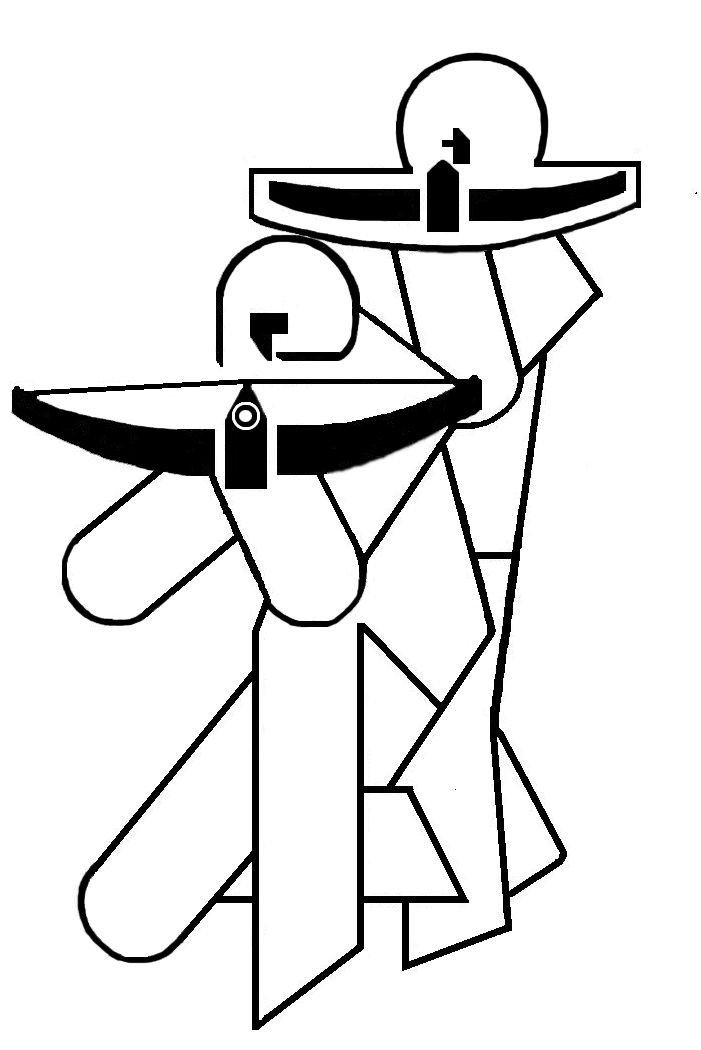 